Upper Beeding Primary School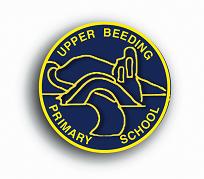 School Road, Upper Beeding, BN44 3HY.Tel: 01903 812288 	Fax: 01903 816401  Email: office@upperbeeding.w-sussex.sch.ukWebsite: https://upper-beeding.eschools.co.uk/webHead Teacher: Mrs R Linford		Thursday 23rd June 2016Sports and Focus Week 27th June – 1st JulyDear Parent/Carer,Next week we will be celebrating Art and Sport! As well as many sporting events, we have an artist joining us in school Wednesday to Friday, who will be working with each class and helping children to create some wonderful outside 3D Art! This will be a fun and exciting experience for the children and we are looking forward to welcoming the artist to our school.We are asking for a voluntary contribution of £3.00 to help with resources and our visitor and would appreciate it if you could complete and return the reply slip below to the School Office by Wednesday 29th June.Thank you.Mrs LinfordHead TeacherSports and Focus Week 27th June – 1st JulyChild’s name: ______________________________________ Class: __________________________I have paid a voluntary contribution of £3.00 via SQUID.  Date: ___________I enclose a voluntary payment of £3.00 cash or cheque made payable to UBPS Fund.Signed:__________________________________ Parent/Carer Date:_________________________